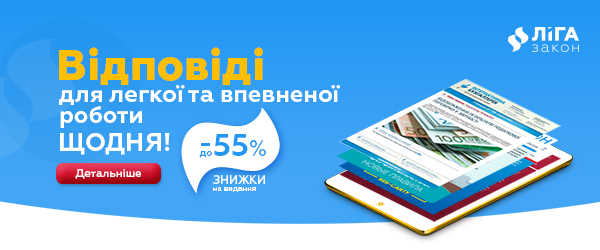 Поповнюйте власну базу знань із виданнями від ЛІГА:ЗАКОН.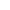 Вітаємо!Бажаєте спростити та збалансувати свою роботу, приймати оптимальні рішення
швидко та без надмірних зусиль?У нас є спеціальна пропозиція для членів ФПБАУ: Передплачуйте видання від ЛІГА:ЗАКОН зі знижкою до 40%та додатково 2 тематичні добірки на актуальні теми до кінця року для вирішення Ваших задач.Встигніть до кінця вересня, і вже 18.09. отримайте добірку "Все про ЄСВ" на вашу пошту:  Хочу оформити передплату!Разом дешевше: купуйте 2 і більше видань та отримайте додаткову знижку 20%! Разом дешевше: купуйте 2 і більше видань та отримайте додаткову знижку 20%! Разом дешевше: купуйте 2 і більше видань та отримайте додаткову знижку 20%! Разом дешевше: купуйте 2 і більше видань та отримайте додаткову знижку 20%! Разом дешевше: купуйте 2 і більше видань та отримайте додаткову знижку 20%! 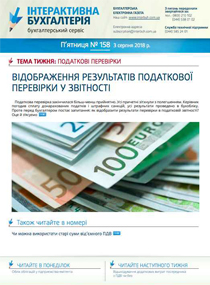 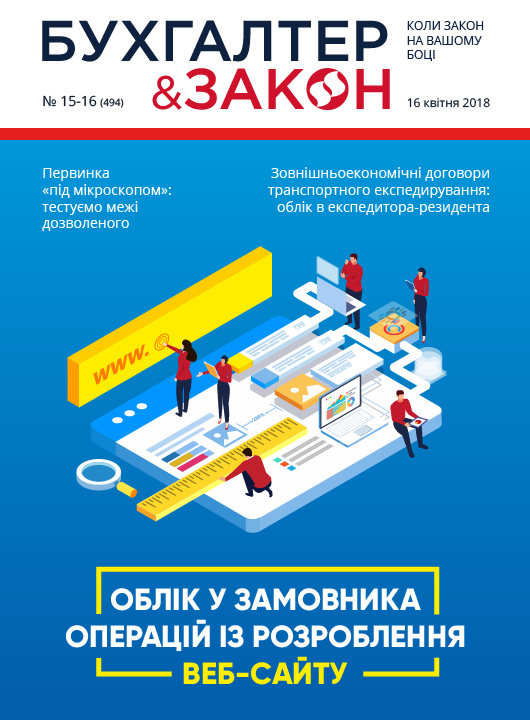 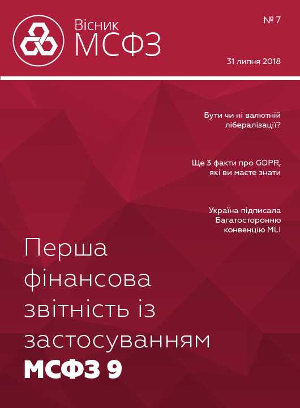 Щоденне електронне аналітичне видання для бухгалтера. Читайте, користуйтеся додатковими сервісами (база НПА, вебінари щомісяця), створюйте власні добірки корисних матеріалів.  Професійне видання про актуальні аспекти оподаткування та бухгалтерського обліку з експертними матеріалами, аналітикою та роз’ясненнями законодавстваСпеціалізоване періодичне видання з МСФЗ і суміжних галузей із функціональною інформаційною платформою – зручний спосіб регулярного отримання достовірної інформації Вирішуйте робочі питання швидко, легко і впевнено із виданнями
від ЛІГА:ЗАКОН!Вирішуйте робочі питання швидко, легко і впевнено із виданнями
від ЛІГА:ЗАКОН!Вирішуйте робочі питання швидко, легко і впевнено із виданнями
від ЛІГА:ЗАКОН!Вирішуйте робочі питання швидко, легко і впевнено із виданнями
від ЛІГА:ЗАКОН!Вирішуйте робочі питання швидко, легко і впевнено із виданнями
від ЛІГА:ЗАКОН!